Door Order FormFactory 1-2/2 Nicole Close, Bayswater North, VIC 3153T  03 9761 6939   F  03 9761 6949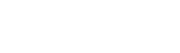 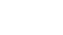 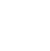 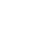 E enquiries@finertimberdoors.com.au W finertimberdoors.com.au* Please refer to ordering information reference guide on pricelist	Total Number of Items Delivery	 Pick-upPlease note: If a change needs to be made, please notify us ASAP. A fee may be incurred if the job has commenced. QUOTE QUOTE ORDER ORDERDoor Style:Timber Species:Colour range:Square or Arch:Edge Profile: Light	 Medium  DarkFinish:     Raw 30% Satin 60% Semi-gloss 60% Semi-gloss Full Gloss	 Other Full Gloss	 Other Stain Match Sample Provided Match Sample ProvidedDrawers:  ½ Split mid rails  Full rails  Cut drawersDrawers:  ½ Split mid rails  Full rails  Cut drawersDrawers:  ½ Split mid rails  Full rails  Cut drawersDrawers:  ½ Split mid rails  Full rails  Cut drawersDrawers:  ½ Split mid rails  Full rails  Cut drawersDrawers:  ½ Split mid rails  Full rails  Cut drawersDrawers:  ½ Split mid rails  Full rails  Cut drawersDrawers:  ½ Split mid rails  Full rails  Cut drawersSquare Edges XSquare Edges XSquare Edges XSquare Edges XQtyHeightWidth1234TBLR